Уважаемый обучающийся, все работы выполняются в рабочих тетрадях по математике. Работа выполняется синей пастой. Тема: Простейшие неравенства для косинусаЦель: формирование умений обучающихся решать простейшие тригонометрические неравенства cos x> a; cos x < a.1. Записать в тетрадь, зарисовать рисунки.Неравенство cosx>a1) При a≥1 неравенство cosx>a не имеет решений: x∈∅2) При a<−1 решением неравенства cosx>a является любое действительное число: x∈R3) При −1<a<1 решение неравенства cosx>a имеет вид: х∈(−arccos a+2πn; arccos a+2πn) ,n∈Z (см.рис)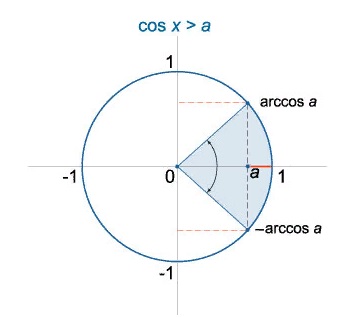 Неравенство cosx<a1) При a>1 неравенство cosx<a справедливо при любом действительном значении x: x∈R2) При a≤−1 неравенство cosx<a не имеет решений: x∈∅3) При −1<a<1 решение неравенства cosx<a записывается в виде: x∈(arccosa+2πn; 2π−arccosa+2πn) n∈Z  (см. рис.) 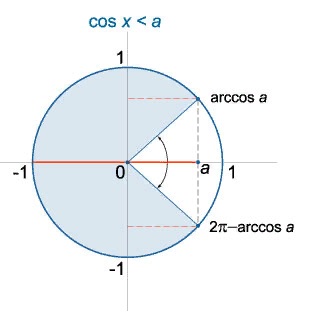 Решение неравенств cos x> a; cos x < a с помощью графика функции:Рассмотрим графики функций у=cos x и у=а, |a|<1. Из рисунка видим, что на промежутке длиной 2π (главный период) от β0 до 2π+ β0 решениями неравенства cos x> a являются все х( β0; α0), а решениями неравенства cos x < a являются х( α0; 2π+ β0 ), где α0= arccosa, β0= - α0.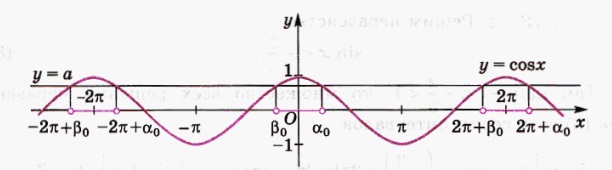 2. Рассмотрим решение неравенства. 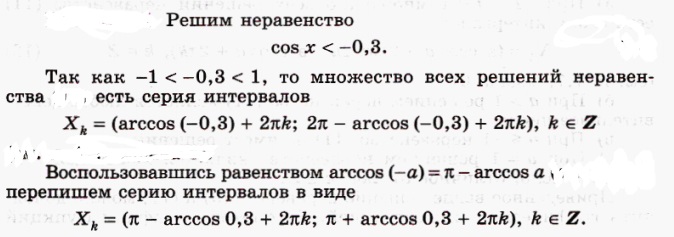 Рассмотрим решение следующего неравенства несколькими способами.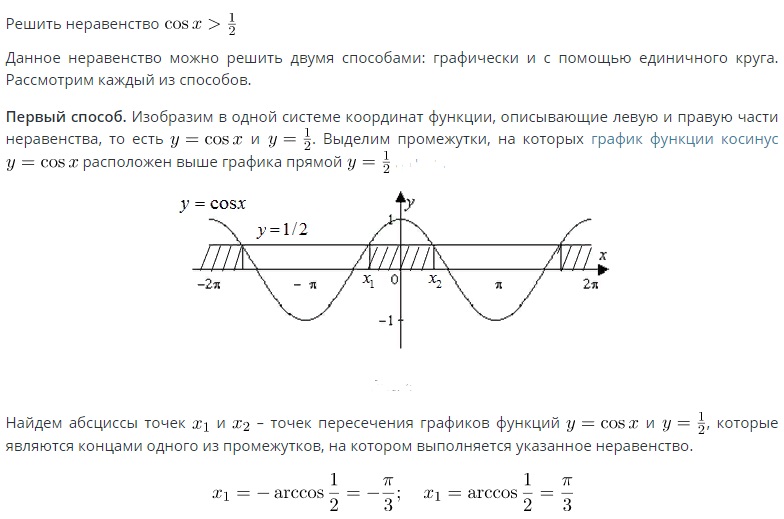 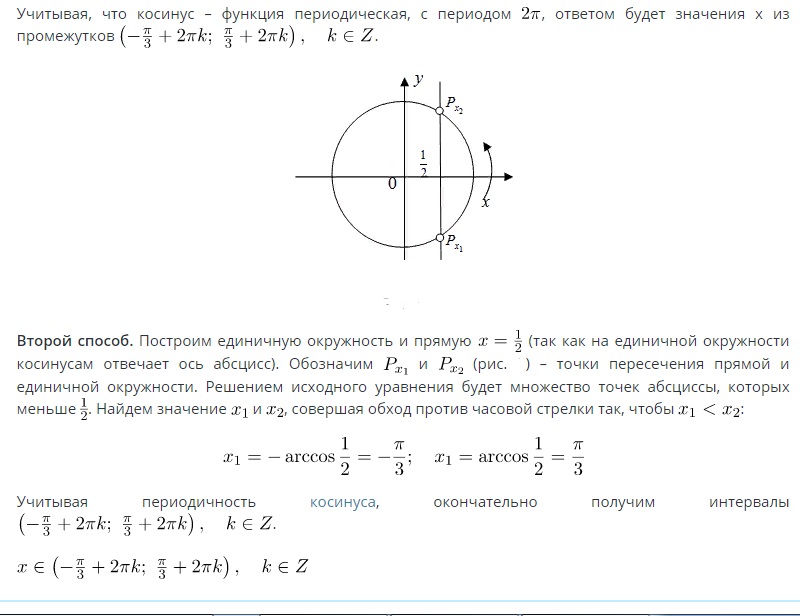 3. Решите аналогично неравенство .4. Домашнее задание. Выполнить № 11.36 (кроме а, и), 11.37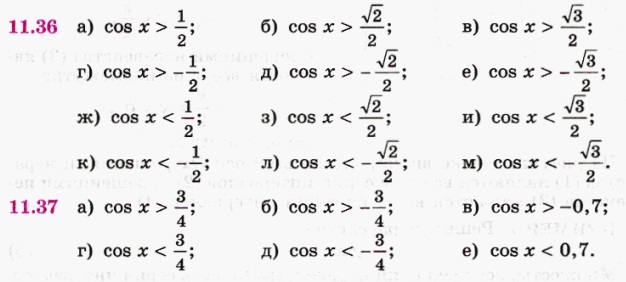 Выполненные задания присылать с указанием группы и фамилииэл. почта: masha_fin@mail.ru